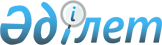 Об утверждении форм заявления и анкеты кандидата для зачисления в кадровый резерв политической государственной службы
					
			Утративший силу
			
			
		
					Приказ Председателя Агентства Республики Казахстан по делам государственной службы от 19 января 2004 года N 02-01-02/4. Зарегистрирован в Министерстве юстиции Республики Казахстан 31 января 2004 года N 2687. Утратил силу - приказом Председателя Агентства Республики Казахстан по делам государственной службы от 24 марта 2006 года N 02-01-02/48



      


Сноска. Приказ утратил силу - приказом Председателя Агентства Республики Казахстан по делам государственной службы от 24 марта 2006 года 


 N 02-01-02/48 


.



      В соответствии с подпунктом 1) 
 пункта 19 
 Положения о кадровом резерве государственной службы, утвержденного Указом Президента Республики Казахстан от 4 декабря 2003 года N 1243 "О кадровом резерве государственной службы" (далее - Указ) приказываю:




      1. Утвердить:



      1) форму заявления кандидата для зачисления в кадровый резерв политической государственной службы (Приложение N 1);



      2) форму анкеты кандидата для зачисления в кадровый резерв политической государственной службы (Приложение N 2).




      2. Настоящий приказ вводится в действие с момента государственной регистрации в Министерстве юстиции Республики Казахстан.

      

Председатель


Приложение N 1                     



к приказу Председателя Агентства          



Республики Казахстан                 



по делам государственной службы           



от 19 января 2004 года               



N 02-01-02/4                    

Председателю                     



 Комиссии по отбору                  



кандидатов для зачисления в              



кадровый резерв политической             



 государственной службы                



от ________________________               



(Ф.И.О. занимаемая должность)             


Заявление


      В соответствии с пунктом 3 
 Положения 
 о кадровом резерве государственной службы, утвержденного Указом Президента Республики Казахстан от 4 декабря 2003 года N 1243 "О кадровом резерве государственной службы" прошу допустить меня к участию в отборе кандидатов для зачисления в кадровый резерв политической государственной службы. 

      ____________________



          (подпись)



      ____________________



            (дата)




  Приложение N 2                  



к приказу Председателя Агентства          



Республики Казахстан                 



по делам государственной службы           



от 19 января 2004 года               



N 02-01-02/4                    

 



                              А Н К Е Т А                       Место для



                                                                фотографии

1. Фамилия _________________________________________________



   Имя _____________________________________________________



   Отчество ________________________________________________



____________________________________________________________



2. Год, число, месяц и место рождения        |



(аул, село, деревня, поселок, город,         |



район, область, край, республика)            |



_____________________________________________|______________  



3. Национальность                            |



_____________________________________________|______________



4. Гражданство (если изменяли,               |



то укажите, когда и по какой причине)        |



_____________________________________________|______________ 



5. Образование (когда и какие учебные        |



заведения окончили, номера дипломов          |



с указанием специальности и квалификации)    |



_____________________________________________|______________ 



6. Ученая степень, ученое звание             |



(когда присвоены, номера дипломов)           |



_____________________________________________|______________ 



7. Какими иностранными языками и языками     |



народов Казахстана владеете и можете         |



объясняться (владеете свободно)?             |



_____________________________________________|______________ 



8. Состоите ли Вы в политической партии      |



(в какой, с какого времени)?                 |



_____________________________________________|______________ 



9. Публикации                                |



_____________________________________________|______________ 



10. Навыки работы на компьютере              |



(с офисной оргтехникой)                      |



_____________________________________________|______________ 



11. Принимали ли Вы участие в конкурсе       |



на зачисление в резерв политической          |



государственной службы ранее?                |



_____________________________________________|______________ 

12. Выполняемая работа с начала трудовой



деятельности (включая учебу в высших и



средних учебных заведениях (в том числе



за границей), стажировку, военную службу,



работу по совместительству,



предпринимательскую деятельность, участие



в работе общественных организаций и



религиозных объединений и т.п.)


1


 



      __________________________________



      


1 


Необходимо именовать предприятия, учреждения и организации так, как они назывались в свое время, военную службу записывать с указанием должности и номера воинской части.



__________________________________________________________________________



 Месяц и год   | Должность с указанием организации  |Местонахождение



---------------|                                    |организации



Посту- | ухода |                                    |



пления |       |                                    |



--------------------------------------------------------------------------



--------------------------------------------------------------------------



--------------------------------------------------------------------------



--------------------------------------------------------------------------

13. Отношение к воинской обязанности и воинское звание __________________________________________________________________________



__________________________________________________________________________



__________________________________________________________________________

14. Домашний адрес и номер телефона_______________________________________ __________________________________________________________________________

15. Паспорт или документ, его заменяющий _________________________________



__________________________________________________________________________



              (номер, серия, кем и когда выдан)

16. Дополнительные сведения (государственные награды, участие в выборных



представительных органах, а также другая информация, которую кандидат



желает сообщить о себе) __________________________________________________



__________________________________________________________________________

Мне известно, что заведомо ложные сведения, сообщенные в анкете,



могут повлечь отказ в зачислении в кадровый резерв. На проведение



в отношении меня проверочных мероприятий согласен (на).

"___" ____________20___г.             Подпись ___________________

 



 



Фотография и данные о трудовой деятельности    



и об учебе оформляемого лица соответствуют     



документам, удостоверяющим личность, записям   



в трудовой книжке, документам об образовании   



и воинской службе.                             

 М.П.  _____________________________________



(подпись, фамилия работника кадровой службы)

"___"____________________ 20___г.

Принял секретарь Комиссии по отбору



кандидатов для зачисления в кадровый



резерв политической государственной службы  ______________________________



                                      (подпись, фамилия секретаря Комиссии)

"___"____________20___г.

					© 2012. РГП на ПХВ «Институт законодательства и правовой информации Республики Казахстан» Министерства юстиции Республики Казахстан
				